City of Medford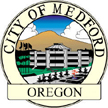 411 W 8th Street Rm 380Medford, OR  97501(541) 774-2035 (Office)(541) 774-2526 (Fax)www.cityofmedford.org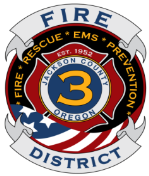 Jackson County Fire District 38383 Agate RoadWhite City, OR  97503-1075(541) 826-7100 (Office)(541) 826-4566 (Fax)www.jcfd3.comRequest for ProposalsCooperative Services StudyDetailed TimelineDraft RFP and Timeline to Agency Representatives and Committee MembersOctober 4, 2013Comment/Feedback PeriodOctober 4 to October 9, 2013RFP Finalization – Submit Notice to Mail TribuneOctober 11, 2013RFP Advertised   Media Sources: Mail Tribune, Daily Journal   of Commerce, ORPIN, Agency Websites October 20, 2013RFP Open PeriodOctober 21 to November 12, 2013Question Period for Bidders   Questions directed to delegated Agency Rep’sOctober 21 – 27, 2013Submittal DeadlineNovember 12, 2013 at 2:00 p.m.Bid OpeningTuesday, November 12, 2013 at 2:00 p.m. RFP Review by CommitteeNovember 12 – 15, 2013 (Date and Time be Determined by Committee)Interviews of Top BiddersWeek of November 18, 2013 (Date and Time to be Determined by Committee)Committee Recommendation of Successful BidderDetermined sometime during week of November 18th or week of November 25th Notification of Intent to AwardNovember 27, 2013Bid AwardDecember 5, 2013Final Notification to Successful BidderDecember 5-6, 2013Notification to Non-Successful BiddersDecember 6, 2013